Toplantı AdıTıbbi Laboratuvar Teknikleri Programı Dış Paydaş ToplantısıToplantı Tarihi21.02.2024Toplantı KatılımcılarıSağlık Hizmetleri MYO Tıbbi Laboratuvar Teknikleri Program Koordinatörü Dr. Öğr. Üyesi Mehzat Altun, Tıbbi Biyokimya Laboratuvarı Sorumlu Hekimi Dr. Öğr. Üyesi Yasemin Çinpolat, Tıbbi Biyokimya Laboratuvarı Birim Sorumlusu Özay Tuncay, Biyolog Sevgi Şimşek, Biyolog Hatice Özdemir, Laboratuvar Teknikeri Birsen Kara, Laboratuvar Teknikeri Can Demir, Laboratuvar Teknikeri Fatma Demirağ, Sağlık Memuru Güller Kutlu, Laboratuvar Teknikeri İbrahim Önal, Biyolog Esra Ateş CömertToplantı Fotoğrafı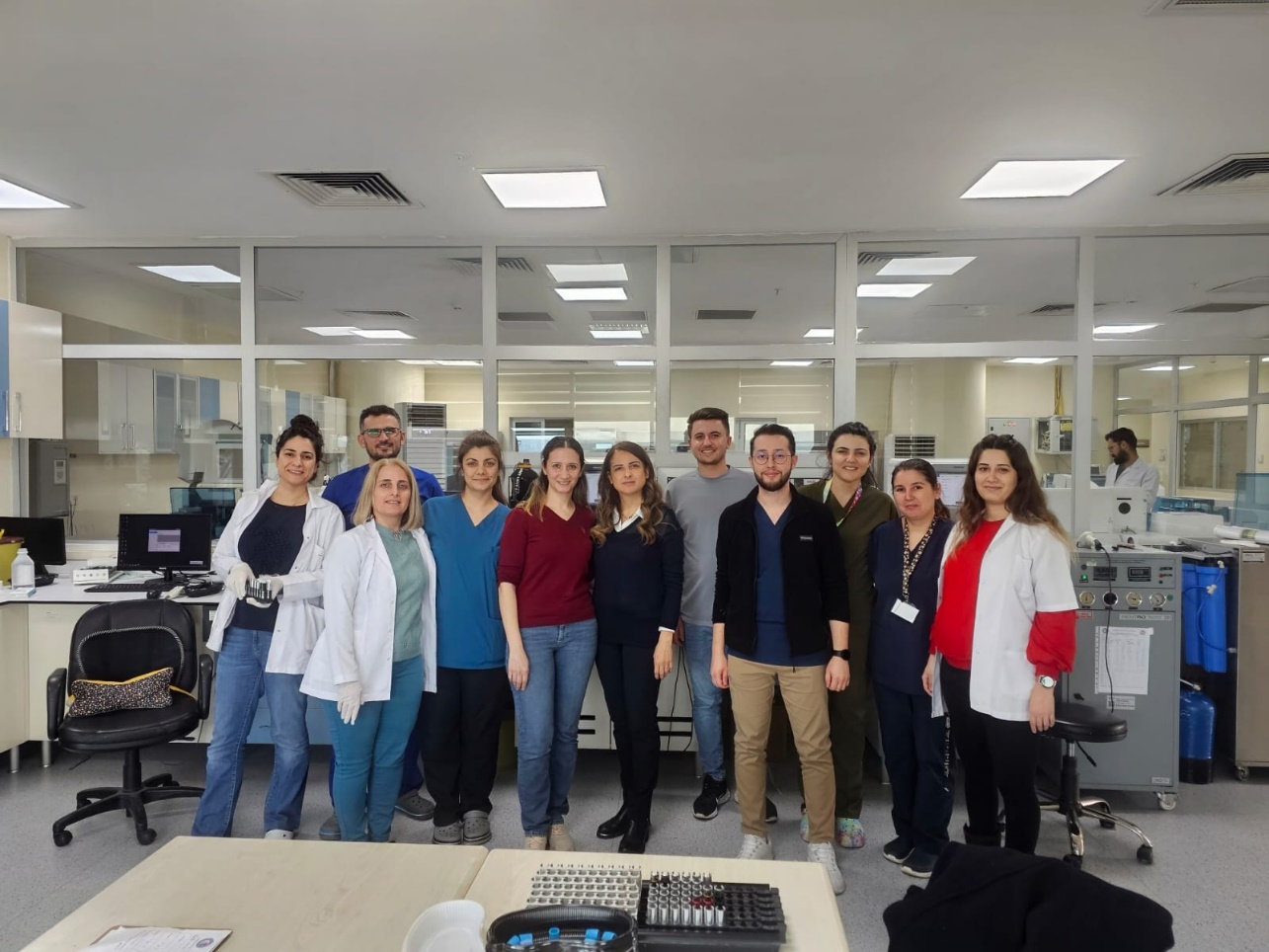 Toplantı Fotoğrafı